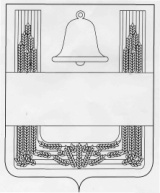 СОВЕТ ДЕПУТАТОВ СЕЛЬСКОГО ПОСЕЛЕНИЯ ЕЛЕЦ-МАЛАНИНСКИЙ СЕЛЬСОВЕТ ХЛЕВЕНСКОГО МУНИЦИПАЛЬНОГО РАЙОНА ЛИПЕЦКОЙ ОБЛАСТИ РОССИЙСКОЙ ФЕДЕРАЦИИДевятнадцатая сессия шестого созываРЕШЕНИЕ04.02.2022 года                   с. Елец-Маланино                             № 57О внесении изменений в Положение «Об оплате труда работников органов местного самоуправления, замещающих должности, не являющиеся муниципальными должностями муниципальной службы сельского поселения»Рассмотрев представленный главой администрации сельского поселения Елец-Маланинский  сельсовет Хлевенского муниципального района проект «Изменений в Положение «Об оплате труда работников органов местного самоуправления, замещающих должности, не являющиеся муниципальными должностями муниципальной службы сельского поселения», принятое Советом депутатов сельского поселения Елец-Маланинский сельсовет Хлевенского муниципального района от 29.11.2010 г. №23 (с изменениями от 25.04.2018 г. №85, от 25.01.2019 г.  №105, от 01.03.2019г. №111), в соответствии с Уставом сельского поселения Елец-Маланинский  сельсовет Хлевенского муниципального района, учитывая решение постоянных депутатских комиссий, Совет депутатов РЕШИЛ:1. Принять «Изменения в Положение «Об оплате труда работников органов местного самоуправления, замещающих должности, не являющиеся муниципальными должностями муниципальной службы сельского поселения», утвержденное решением Совета депутатов сельского поселения Елец-Маланинский сельсовет  Хлевенского муниципального района от 29.11.2010 г. №23 (с изменениями от 25.04.2018 г. №85, от 25.01.2019 г.  №105, от 01.03.2019г. №111) (прилагаются).	2. Направить «Изменения в Положение «Об оплате труда работников органов местного самоуправления, замещающих должности, не являющиеся муниципальными должностями муниципальной службы сельского поселения» главе сельского поселения для подписания и официального обнародования.3.Настоящее решение вступает в силу со дня его принятия.Председатель Совета депутатов сельского поселения                                              Елец-Маланинский сельсовет                                                                  Т.Г.ЩербатыхПриложение к решению Совета депутатов сельского поселения Елец-Маланинский  сельсовет Хлевенского муниципального района «О внесении изменений в Положение «Об оплате труда работников органов местного самоуправления, замещающих должности, не являющиеся муниципальными должностями муниципальной службы сельского поселения»Изменения в Положение «Об оплате труда работников органов местного самоуправления, замещающих должности, не являющиеся муниципальными должностями муниципальной службы сельского поселения»Статья 1. Внести в Положение «Об оплате труда работников органов местного самоуправления, замещающих должности, не являющиеся муниципальными должностями муниципальной службы района»,  принятое решением Совета депутатов сельского поселения Елец-Маланинский  сельсовет Хлевенского муниципального района от 29.11.2010 г. №23 (с изменениями от 25.04.2018 г. №85, от 25.01.2019 г.  №105, от 01.03.2019г. №111) следующие изменения:1).Приложение 1и 1.1.  изложить в новой редакции:Размеры должностных окладов работников осуществляющих функции документационного и хозяйственного обеспечения деятельности органов местного самоуправления районаСтатья 2.Настоящие изменения вступают в силу с 1января  2022 года.Глава сельского поселения                                                                 Елец-Маланинский сельсовет                                                                   В.И.ЖарковаНаименование должностейДолжностной оклад (руб. в месяц)Инспектор по земле 6127